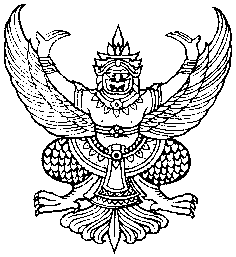 ประกาศองค์การบริหารส่วนตำบลนางนางหลงเรื่อง  นโยบายการบริหารทรัพยากรบุคคล.....................................................................		เพื่อให้เป็นไปตามพระราชบัญญัติระเบียบบริหารงานบุคคลส่วนท้องถิ่น พ.ศ.2542 พระราชบัญญัติข้อมูลข่าวสารของราชการ พ.ศ.2540 พระราชกฤษฎีกาว่าด้วยหลักเกณฑ์และวิธีการบริหารกิจการบ้านเมืองที่ดี พ.ศ.2546 รองรับภารกิจตามแผนการปฏิรูปประเทศและยุทธศาสตร์ชาติ 20 ปี (พ.ศ.2561 – 2580) องค์การบริหารส่วนตำบลนานวน จึงกำหนดนโยบายการบริหารทรัพยากรบุคคล เพื่อใช้เป็นแนวทางในการบริหารทรัพยากรบุคคลของหน่วยงาน ดังนี้		1. นโยบายการวางแผนอัตรากำลังองค์การบริหารส่วนตำบลนางหลง ได้ดำเนินการจัดทำแผนอัตรากำลัง 3 ปี (พ.ศ.2564-พ.ศ.2566) เพื่อกำหนดตำแหน่งการจัดอัตรากำลัง โครงสร้างให้เหมาะสมกับอำนาจหน้าที่ สามารถวางแผนอัตรากำลังในการบรรจุแต่งตั้งข้าราชการ และการใช้อัตรากำลังของบุคลากรเพื่อให้การบริหารงาน ขององค์การบริหารส่วนตำบล   เกิดประโยชน์ต่อประชาชนเกิดผลสัมฤทธิ์ต่อภารกิจตามอำนาจหน้าที่ มีประสิทธิภาพมีความคุ้มค่าสามารถลดขั้นตอนการปฏิบัติงานและมีการลดภารกิจและยุบเลิกหน่วยงานที่ไม่จำเป็นการปฏิบัติภารกิจสามารถตอบสนองความต้องการของประชาชนได้เป็นอย่างดี2. นโยบายการสรรหา บรรจุ และการแต่งตั้งบุคลากร2.1 การสรรหาบุคลากรสายงานผู้บริหาร ให้เป็นไปตามประกาศคณะกรรมการพนักงานส่วนตำบลจังหวัดพะเยา เรื่อง หลักเกณฑ์และเงื่อนไขเกี่ยวกับการสอบคัดเลือกและการคัดเลือกพนักงานส่วนตำบลให้ดำรงตำแหน่งสายงานผู้บริหาร (เพิ่มเติม) พ.ศ.2561 ลงวันที่ 28 ธันวาคม 2561 2.1 การสรรหาบุคลากรสายงานผู้ปฏิบัติ ให้ดำเนินการตามแผนการสรรหา ให้ทันต่อการเปลี่ยนแปลงหรือการสูญเสียกำลังคน โดยมุ่งเน้นให้มีอัตราว่างไม่เกินร้อยละ 5 ของบุคลากรทั้งหมด		3. นโยบายการประเมินผลการปฏิบัติงาน		การประเมินผลการปฏิบัติงาน ให้คำนึงถึงระบบการบริหารผลงาน (Performance Management) ที่เชื่อมโยงผลการปฏิบัติงานรายบุคคลไปสู่ผลการปฏิบัติงานระดับองค์กร คุณภาพและปริมาณงาน ประสิทธิภาพและประสิทธิผลของงานที่ได้ปฏิบัติมา ความสามารถและความอุตสาหะในการปฏิบัติงาน ความมีคุณธรรมและจริยธรรม ตลอดจนการรักษาวินัยที่เหมาะสมกับการเป็นข้าราชการ โดยจัดทำการประเมินอย่างน้อยปีละ ๒ ครั้ง และเปิดโอกาสให้ผู้ถูกประเมินชี้แจง หรือขอคำปรึกษา การประเมินผลการปฏิบัติงาน ให้ประเมินอย่างน้อยสององค์ประกอบ ได้แก่ ผลสัมฤทธิ์ของงาน และพฤติกรรมการปฏิบัติราชการโดยผลสัมฤทธิ์ของงานโดยมีสัดส่วนคะแนนไม่น้อยกว่าร้อยละ ๗๐ ผลสัมฤทธิ์ของงาน ประเมินจากปริมาณผลงาน คุณภาพของงาน ความรวดเร็ว หรือ ตรงตามเวลาที่กำหนด หรือความประหยัด หรือความคุ้มค่าของการใช้ทรัพยากร พฤติกรรมการปฏิบัติราชการ ประเมินจากสมรรถนะหลักตามที่ ก.กลาง กำหนด และสมรรถนะตามสายงานตามมาตรฐานกำหนดตำแหน่งที่ ก.กลาง กำหนด อย่างน้อย ๓ สมรรถนะ ในกรณีที่เป็นการประเมินผลการปฏิบัติงานของพนักงานส่วนท้องถิ่นที่อยู่ระหว่างทดลองปฏิบัติหน้าที่ราชการ หรือมีระยะเวลาทดลองปฏิบัติหน้าที่ราชการอยู่ในรอบการประเมิน ให้ประเมินผลสัมฤทธิ์ของงานและพฤติกรรมการปฏิบัติราชการ โดยมีสัดส่วนคะแนนของแต่ละองค์ประกอบร้อยละ ๕๐ การประเมินผลการปฏิบัติงานของพนักงานส่วนท้องถิ่นปีละ ๒ ครั้ง ตามรอบปีงบประมาณ คือ-2-(๑) ครั้งที่ 1 ระหว่างวันที่ 1 ตุลาคม ถึง 31 มีนาคม ของปีถัดไป(๒) ครั้งที่ 2 ระหว่างวันที่ 1 เมษายน ถึง 30 กันยายน ของปีเดียวกันในแต่ละรอบการประเมินให้องค์กรปกครองส่วนท้องถิ่นนำผลคะแนน การประเมินผลการปฏิบัติงาน มาจัดกลุ่มตามผลคะแนนเป็น ๕ ระดับ คือ ดีเด่น ดีมาก ดี พอใช้ และต้องปรับปรุง โดยมีช่วงคะแนนประเมินของแต่ละระดับ ดังนี้(๑) ระดับดีเด่น ต้องมีช่วงคะแนนประเมินตั้งแต่ร้อยละ 90 ขึ้นไป(๒) ระดับดีมาก ต้องมีช่วงคะแนนประเมินตั้งแต่ร้อยละ 80 แต่ไม่ถึงร้อยละ 90(๓) ระดับดี ต้องมีช่วงคะแนนประเมินตั้งแต่ร้อยละ 70 แต่ไม่ถึงร้อยละ 80(4) ระดับพอใช้ ต้องมีช่วงคะแนนประเมินตั้งแต่ร้อยละ 60 แต่ไม่ถึงร้อยละ 70(5) ระดับต้องปรับปรุง ต้องมีช่วงคะแนนประเมินต่ำกว่าร้อยละ 60	4. นโยบายการส่งเสริมจริยธรรมและรักษาวินัยของบุคลากรในหน่วยงาน		การส่งเสริมด้านคุณธรรม จริยธรรม เพื่อปลูกฝังจิตสำนึกที่ดีให้กับบุคลากรในองค์กรทุกคนให้ปฏิบัติงานด้วยความซื่อสัตย์สุจริต มีธรรมาภิบาล เห็นแก่ประโยชน์ของส่วนรวม ทำให้องค์กรมีความโปร่งใส ตรวจสอบได้ และมีความน่าเชื่อถือ โดยดำเนินการจัดอบรมด้านคุณธรรมและจริยธรรมอย่างน้อยปีละ 1 ครั้ง 	5. นโยบายการพัฒนาบุคลากร		จัดทำแผนพัฒนาบุคลากร 3 ปี เพื่อให้พนักงานส่วนตำบลทุกคนและทุกตำแหน่งตามแผนอัตรากำลังขององค์การบริหารส่วนตำบลมีความรู้พื้นฐานในการปฏิบัติราชการได้รับการพัฒนาเกี่ยวกับงานในหน้าที่ที่รับผิดชอบมีความรู้และเกิดทักษะเฉพาะของงานในแต่ละตำแหน่ง มีความรู้และเกิดทักษะในด้านการปฏิบัติงาน โดยใช้วิธีการในการดำเนินการพัฒนา ดังนี้	 	(1) จัดส่งบุคลากรเข้ารับการฝึกอบรม หรือการประชุมสัมมนา หรือการประชุมเชิงปฏิบัติการตามหน่วยงานต่าง ๆ โดยเฉพาะการฝึกอบรมตามสายงานของตนกับสถาบันพัฒนาบุคลากรท้องถิ่น กรมส่งเสริมการปกครองท้องถิ่น การเข้ารับการฝึกอบรมที่หน่วยงานของรัฐหรือสถาบันการศึกษาจัดขึ้น เพื่อพัฒนาทักษะความสามารถของบุคลากรให้สามารถปฏิบัติหน้าที่ได้อย่างมีประสิทธิภาพและประสิทธิผล(2) จัดให้มีการฝึกอบรมหรือการประชุมสัมมนาบุคลากรในสังกัด โดยองค์การบริหารส่วนตำบลเป็นผู้จัดอบรมหรือร่วมกับองค์กรปกครองท้องถิ่นใกล้เคียงเพื่อพัฒนาทักษะความรู้ความสามารถในการปฏิบัติงานเฉพาะด้านหรือเฉพาะสายงานของบุคลากร(3) ส่งเสริมและสนับสนุนให้มีการแลกเปลี่ยนความรู้ หรือประสบการณ์ในการทำงานระหว่างเจ้าหน้าที่ท้องถิ่นด้วยกันเองหรือผู้ชำนาญงานหรือผู้เชี่ยวชาญจากส่วนราชการอื่นๆ ตลอดจนถึงการขอรับคำแนะนำปรึกษาจากผู้กำกับดูแล หน่วยงานตรวจสอบอื่น ๆ เช่น สำนักงานการตรวจเงินแผ่นดิน เป็นต้น(4) จัดให้การศึกษาดูงานองค์กรปกครองส่วนท้องถิ่นอื่น หรือหน่วยงานอื่นทั้งภาครัฐและภาคเอกชนที่เป็นแบบอย่างที่ดีในการบริหารจัดการองค์กรหรือการพัฒนาท้องถิ่นในด้านต่างๆ เพื่อให้บุคลากรสามารถนำความรู้และประสบการณ์ที่รับได้รับ มาปรับใช้หรือประยุกต์ใช้ในการปฏิบัติงาน อันจะเป็นการเพิ่มประสิทธิภาพการทำงานให้สูงขึ้น(5) ส่งเสริมและสนับสนุนบุคลากรให้ตระหนักถึงการเป็นผู้รับใช้ประชาชนในพื้นที่การให้บริการประชาชนด้วยความรวดเร็ว เสมอภาคและทั่วถึง อำนวยความสะดวกและลดขั้นตอนการให้บริการประชาชนเพื่อประชาชนหรือผู้รับบริการได้รับความพึงพอใจจากการให้บริการของเจ้าหน้าที่-3-(6) ส่งเสริมและสนับสนุนการนำเทคโนโลยีสารสนเทศและการสื่อสารมาใช้ในการปฏิบัติงานมากขึ้นเพื่อลดขั้นตอนและระยะเวลาในการปฏิบัติงานหรือระยะเวลาในการให้บริการประชาชนลงลดความซ้ำซ้อมของงานและการใช้ทรัพยากรที่จำเป็นลง อันจะเป็นการใช้งบประมาณของหน่วยงานให้คุ่มค่ามากขึ้น(7) ส่งเสริมและสนับสนุนให้บุคลากรพัฒนาองค์ความรู้ในวิชาชีพของตนอย่างต่อเนื่องผ่านการศึกษาทั้งในระบบและนอกระบบ รวมถึงการศึกษาตามอัธยาศัย เพื่อให้บุคลากรได้รับความรู้และสามารถประยุกต์ใช้ความรู้ในการปฏิบัติงานให้มีประสิทธิภาพและประสิทธิผลยิ่งขึ้น และส่งเสริมให้หน่วยงานเป็นองค์กรแห่งการเรียนรู้ต่อไป(8) ส่งเสริม และสนับสนุนให้บุคลากรนำหลักเกณฑ์และวิธีการบริหารกิจการบ้านที่ดีมาใช้อย่างต่อเนื่องและปฏิบัติงานตามหลักเกณฑ์ดังกล่าวให้สัมฤทธิ์ผลในทุกมิติหรืตัวชี้วัดที่รัฐบาลกำหนด		6. นโยบายการพัฒนาคุณภาพชีวิต		การพัฒนาคุณภาพชีวิต องค์การบริหารส่วนตำบลนางหลงมุ่งเน้นการพัฒนาคุณภาพชีวิตของบุคลากรในองค์กร โดยมีการรักษาความสะอาดของสถานที่ทำงาน มุ่งเน้นรักษาสภาพแวดล้อมให้เป็นสถานที่ทำงานที่น่าอยู่ ส่งเสริมด้านความปลอดภัยของอาคารสถานที่ในการปฏิบัติงาน มีการติดตั้งถังดับเพลิง และมีการส่งเสริมการตรวจสุขภาพประจำปี		7. การสร้างความก้าวหน้าในสายอาชีพเพื่อให้เกิดแนวทางในการกำหนดเส้นทางความก้าวหน้าในสายอาชีพ ( Career Path) ของทุกตำแหน่ง    เป็นระบบซึ่งจะใช้เป็นแนวทางในการบริหารทรัพยากรบุคคล มีความชัดเจนในแนวทางและหลักเกณฑ์ในทางเดินก้าวหน้าสายอาชีพของตน ซึ่งจะช่วยส่งเสริมให้เกิดขวัญกำลังใจในการทำงานให้มีประสิทธิภาพสูงขึ้น 		8. นโยบายการพัฒนาคุณภาพชีวิต		การพัฒนาคุณภาพชีวิต องค์การบริหารส่วนตำบลนางหลงมุ่งเน้นการพัฒนาคุณภาพชีวิตของบุคลากรในองค์กร โดยมีการรักษาความสะอาดของสถานที่ทำงาน มุ่งเน้นรักษาสภาพแวดล้อมให้เป็นสถานที่ทำงานที่น่าอยู่ ส่งเสริมด้านความปลอดภัยของอาคารสถานที่ในการปฏิบัติงาน มีการติดตั้งถังดับเพลิง และมีการส่งเสริมการตรวจสุขภาพประจำปีประกาศ  ณ  วันที่  24  เดือน มกราคม  พ.ศ.2565			                                 ประยูรณ์  จิตรานนท์                        (นายประยูรณ์  จิตรานนท์)             นายกองค์การบริหารส่วนตำบลนางหลง